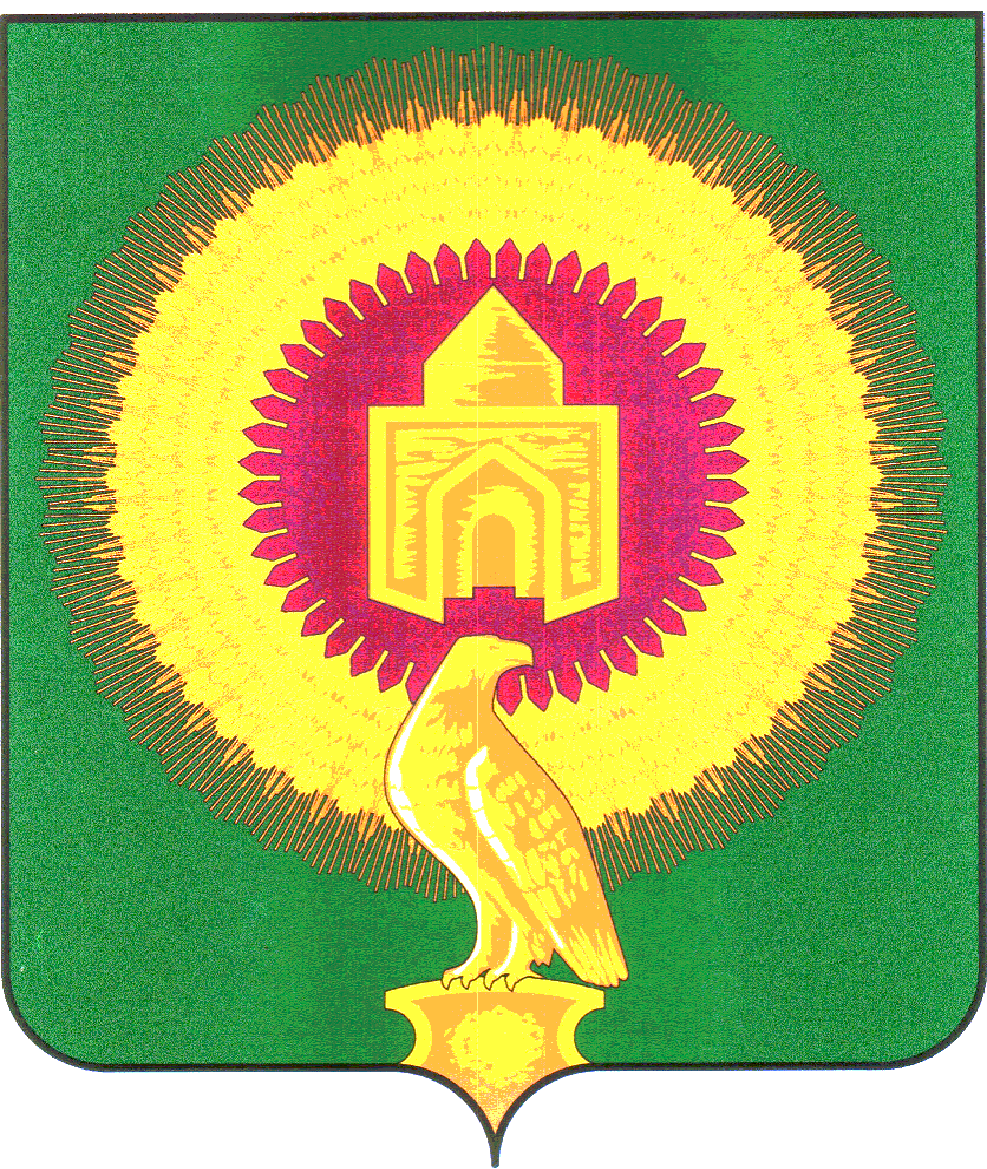 АДМИНИСТРАЦИЯ КАЗАНОВСКОГО СЕЛЬСКОГОПОСЕЛЕНИЯ ВАРНЕНСКОГО МУНИЦИПАЛЬНОГОРАЙОНА ЧЕЛЯБИНСКОЙ ОБЛАСТИПОСТАНОВЛЕНИЕО внесении изменений в муниципальную программу «Обеспечение первичных мер пожарной безопасности на территории Казановского сельского поселения Варненского муниципального района Челябинской области»ПОСТАНОВЛЯЕТ:1. Внести в муниципальную программу «Обеспечение первичных мер пожарной безопасности на территории Казановского сельского поселения Варненского муниципального района Челябинской области», утвержденную постановлением от 11 ноября 2022г. № 49.1) позицию паспорта муниципальной программы, касающуюся объемов бюджетных ассигнований, изложить в следующей редакции:2) слова "Объем финансирования муниципальной программы составляет 0,0 тысяч рублей, в том числе по годам:2023 год – 0,0 тысяч рублей; 2024 год – 0,0 тысяч рублей;2025 год – 0,0 тысяч рублей." раздела V "Ресурсное обеспечение муниципальной программы" изложить в следующей редакции:"Объем финансирования муниципальной программы составляет 11,01 тысяч рублей, в том числе по годам:	  2023 год – 11,01 тысяч рублей;	  2024 год – 0,00 тысяч рублей;  2025 год – 0,00 тысяч рублей."3) приложение 1"Перечень мероприятий муниципальной программы" к программе "Обеспечение первичных мер пожарной безопасности на территории Казановского сельского поселения Варненского муниципального района Челябинской области" изложить в редакции, согласно приложению 1 к настоящему постановлению. 2. Настоящее постановление вступает в силу после его  подписания и обнародования.3. Настоящее постановление подлежит официальному опубликованию.4. Контроль за исполнением настоящего постановления оставляю за собой.Глава Казановскогосельского поселения	Коломыцева Т.Н.Пояснительная запискак постановлению от 03.07.2023г. №20 к муниципальной программе «Обеспечение первичных мер пожарной безопасности на территории  Казановского сельского поселения Варненского муниципального района Челябинской области».           Муниципальная программа разработана на основании Федерального закона от 06.10.2003 № 131-ФЗ "Об общих принципах организации местного самоуправления в Российской Федерации", Устава  Казановского  сельского поселения.Цель муниципальной программы:	Обеспечение первичных мер пожарной безопасности на территории Казановского сельского поселенияЗадачи муниципальной программы:1. Обеспечение первичных мер пожарной безопасности, противопожарной защиты населенного пункта Казановского сельского поселения;2. Развитие инфраструктуры пожарной охраны в поселении, повышение устойчивости функционирования жилых домов, объектов социального назначения на территории сельского поселения в чрезвычайных ситуациях;3. Реализация мероприятий по соблюдению населением правил пожарной безопасности, организация обучения населения способом защиты и действий при пожаре, снижение материального ущерба от возможного пожара;4. Создать условия для организации тушения пожаров в Казановском сельском поселении;5.  Создать условия для содействия распространению пожарно – технических знаний среди населения;  Объем финансирования муниципальной программы за счет средств бюджета поселения составляет 11,01 тысяч рублей, в том числе по годам:	2023 год – 11,01 тысяч рублей;	2024 год – 0,00 тысяч рублей;	2025 год – 0,00 тысяч рублей Ожидаемые конечные результаты муниципальной программы:1. снижение рисков пожаров и смягчения возможных их последствий;2. повышение безопасности населения и защищенности от угроз пожаров;3.выполнение требований пожарной безопасности, предписаний отдела надзорной  деятельности;4. создание эффективной системы пожарной безопасности;5. повышение культуры и уровня знаний населения при обеспечении требуемого уровня пожарной безопасности людей.Глава Казановского сельского поселения                                              Коломыцева Т.Н.                                                                                                                                                                                                                                      Приложение 1                                                                                                                                                                                                       к постановлению администрации                                                                                                                                                                                                    Казановского сельского поселения                                                                                                                                                                                                 Варненского муниципального района                                                                                                                                                                                                                           Челябинской области                                                                                                                                                                                                                    от  03 июля 2023г. № 20                                                                                                                                                                                                                                        Приложение 1                                                                                                                                                                                                              к муниципальной программе«Обеспечение первичных мер пожарной безопасности на территории Казановского сельского поселения Варненского муниципального района Челябинской области»Перечень мероприятий муниципальной программы«Обеспечение первичных мер пожарной безопасности на  территорииКазановского сельского поселения Варненского муниципального района Челябинской области»                                                                                                                                                                                                                                                 тыс.руб.от  03 июля 2023 года            № 20Объемы бюджетных ассигнований муниципальной  программыОбъем финансирования муниципальной программы за счет средств бюджета поселения составляет 11,01 тысяч рублей, в том числе по годам:    2023 год – 11,01 тысяч рублей; 2024 год – 0,00 тысяч рублей;2025 год – 0,00 тысяч рублей№ п/пНаименованиемероприятияСрок исполненияОбъем финансированияОбъем финансированияОбъем финансированияОжидаемый результатОтветственный исполнитель№ п/пНаименованиемероприятияСрок исполнения2023 год2024 год2025 годОжидаемый результатОтветственный исполнитель123456781.Обеспечение первичными мерами пожарной безопасности2023-2025 годы0,00,00,0- улучшение материально технической базы;Администрация Казановского сельского поселения2.Опашка противопожарных полос2023-2025 годы11,010,00,0- предупреждение пожаровАдминистрация Казановского сельского поселения11,010,00,0